.Intro: 32 count intro start on heavy beatSTEP RIGHT, TOGETHER, CHASSE, CROSS ROCK, RECOVER, CHASSE ¼ TURNWALK FORWARD, KICK, WALK BACK, TOUCHStart Again………….Happy Dancing………………A-B Chilli Cha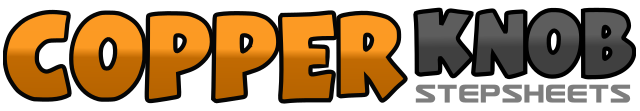 .......Count:16Wall:4Level:Absolute Beginner.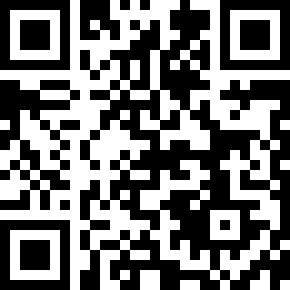 Choreographer:Lesley Clark (SCO) - April 2010Lesley Clark (SCO) - April 2010Lesley Clark (SCO) - April 2010Lesley Clark (SCO) - April 2010Lesley Clark (SCO) - April 2010.Music:Chilly Cha Cha - Jessica Jay : (CD: Stepping Country 4)Chilly Cha Cha - Jessica Jay : (CD: Stepping Country 4)Chilly Cha Cha - Jessica Jay : (CD: Stepping Country 4)Chilly Cha Cha - Jessica Jay : (CD: Stepping Country 4)Chilly Cha Cha - Jessica Jay : (CD: Stepping Country 4)........1-2Step right to right side, step left next to right3&4Step right to right side, step left next to right, step right to right side5-6Cross rock left over right, recover on right7&8Step left to left side, step right next to left, ¼ turn left stepping forward on left1-2Walk forward right, left3-4Walk forward right, kick left foot forward5-6Walk back left, right7-8Walk back left, touch right next to left